Спортивное развлечение для детей средней группы «Подвижные игры».Цель: Использование подвижных игр для всестороннего физического развития детей.Задачи: 1. Продолжать учить детей бегать в колонне по одному и врассыпную, не наталкиваясь друг на друга; тренировать детей двигаться в соответствии с текстом; развивать глазомер, точность движений, ориентировку в пространстве, координацию движений.                2. Развивать быстроту,  ловкость, умения и навыки безопасного поведения детей в процессе игры. Стимулировать развитие инициативности, двигательной активности, умение действовать в игровой обстановке.               3. Воспитывать привычку к ежедневным занятиям физическими упражнениями; интерес к результатам своих достижений; воспитывать чувство товарищества, умение заниматься в коллективе.Оборудование: маленькие мячи, кегли по количеству детей, обручи малого размера по количеству детей, коробка – сюрприз, Место проведение: спортивная площадка на улицеХод развлечения.Вводная часть (3-4 мин.).Дети выходят на улицу и строятся полукругом.Вед: Ребята, я сегодня на участке вот что  нашла – это же письмо от веселых «смешариков». Вы смотрели мультфильм про них? (Да!). Давайте прочитаем, что же написано в письме: «Здравствуйте, ребята! Мы веселые смешарики, любим: бегать, лазать и играть. Хотим подарить вам свои любимые подвижные игры. Играйте, смейтесь, веселитесь!» Ребята, хотите поиграть в подвижные игры, которые вам дарят «смешарики»? (Да). Тогда давайте играть, но прежде мы скажем нашу веселую фразу: «Мы играем, мы растем, мы сильнее с каждым днем!»Вот первый игровой сюрприз от Нюши (Ведущий показывает картинку  с изображением героя из мультфильма). Она очень любит играть с разноцветными мячами. Давайте и мы поиграем, а начнем нашу игру разминкой с мячами.1.Построение в колонну по одному.2.Ходьба:  а) обычная, по ходу взять по одному малому мячу,  б) на носках, мяч вверху в двух руках,  в) на пятках, мяч за спиной,   г) с перекладыванием мяча из правой руки в левую под правой и левой ногой.3.Бег:  а) обычный,  б) с поворотом «кругом».4.Ходьба с упражнением на дыхание.Основная часть (10-15 мин.)Вед: Вот мы немножко размялись, а теперь берем по одной кегле, ставим перед собой на линию и посмотрим, кто больше раз собьет кеглю мячом.5.Подвижная игра «Сбей кеглю» (6-8 раз).Цель:Развивать элементарные навыки попадания мячом в цель; умение энергично отталкивать мяч в заданном направлении; развивать фиксацию взораОписание игры: На расстоянии 1,5-2 метра от каждого ребенка ставится кегля. Дети,  прокатывая мяч по прямой, стараются сбить свою кеглю. По сигналу дети бегут за мячом и ставят кеглю (если сбили), возвращаются обратно и по сигналу снова катят мячи.Вед: Ребята, следующую игру нам дарит озорной  Барашек. Посмотрите, какие разноцветные ленточки он нам передал, давайте с ними поиграем.6.Подвижная игра «Найди свою пару» (2-3 раза).Цель: Учить распознавать основные цвета и умение строиться в пары; развивать умение выполнять движения по сигналу и в беге врассыпную.Описание игры: Каждый ребенок берет одну цветную ленточку (2 красные ленточки, 2 зеленые ленточки, 2 синие ленточки и т. д.). По сигналу дети разбегаются по залу врассыпную. По сигналу «Найди свою пару!» дети, имеющие ленточки одинакового цвета образуют пары, взявшись за руки. Затем по сигналу дети снова разбегаются и игра повторяется.Вед: Ребята, следующую подвижную игру нам приготовил ушастый Зайка и называется она «Зайцы и волк».7.Подвижная игра «Зайцы и волк» (4-5 раз).Цель:Учить детей слушать текст и выполнять движения в соответствии со словами; упражнять в беге, в прыжках в длину с места.Описание игры: Дети, изображая зайцев, занимают места в обручах на одной из сторон площадки. Водящий «волк» - находится на противоположной стороне (в большом обруче). Ведущий говорит слова вместе с детьми: «Зайцы скачут скок – скок – скок,  На зеленый на лужок.  Травку щиплют, кушают,  Осторожно слушают – не идет ли волк».Зайцы выпрыгивают из обручей и выполняют движения в соответствии с текстом (прыгают, останавливаются, приседают). После слов «волк» - волк выбегает из обруча и бежит за зайцами, стараясь их догнать. Зайцы убегают и прячутся в свои обручи (домики). Пойманных зайцев волк отводит к себе в обруч. После 1-2 повторений выбирается новый водящий.9. Подвижная игра «Самолеты» (2-3 раза).Цель:Упражнять детей бегать в разных направлениях, не наталкиваясь друг на друга; приучать внимательно слушать сигнал и начинать движение по словестному сигналу.Описание игры: Дети становятся в круг, разомкнувшись на вытянутые руки, и выполняют движения руками для «подготовки самолета к полету».1)Сжимают руки в кулаки и стучат кулачком об кулак – «делают самолеты»;2)Выполняют наклоны, доставая руками до пола – «надувают шины»;3)Выполняют круговые движения руками перед грудью – «заводят моторы»;4)Вытягивают руки в стороны – «готовятся к полету».По сигналу «Полетели!» - дети разбегаются врассыпную, стараясь, не  натолкнуться друг на друга. По сигналу «На посадку!» - дети образуют круг и приседают на корточки «приземлились». Затем игра повторяется.Заключительная часть (3-4 мин.).Вед: Ребята, понравились вам игры, которые приготовили для вас «смешарики»? (ответы детей). Но они приготовили вам не только игры, а еще какой-то сюрприз. Давайте его поищем.Игра малой подвижности «Найди, где спрятано».Цель: Развивать ориентировку в пространстве, расширять зрительное поле.Описание игры: Дети спокойно ходят по залу и ищут спрятанную коробочку. Кто первый найдет, открывает и смотрит что там спрятано.- Детям раздают фишки с изображением героев из мультика.- Подведение итогов. Построение, уход детей из зала.Приложение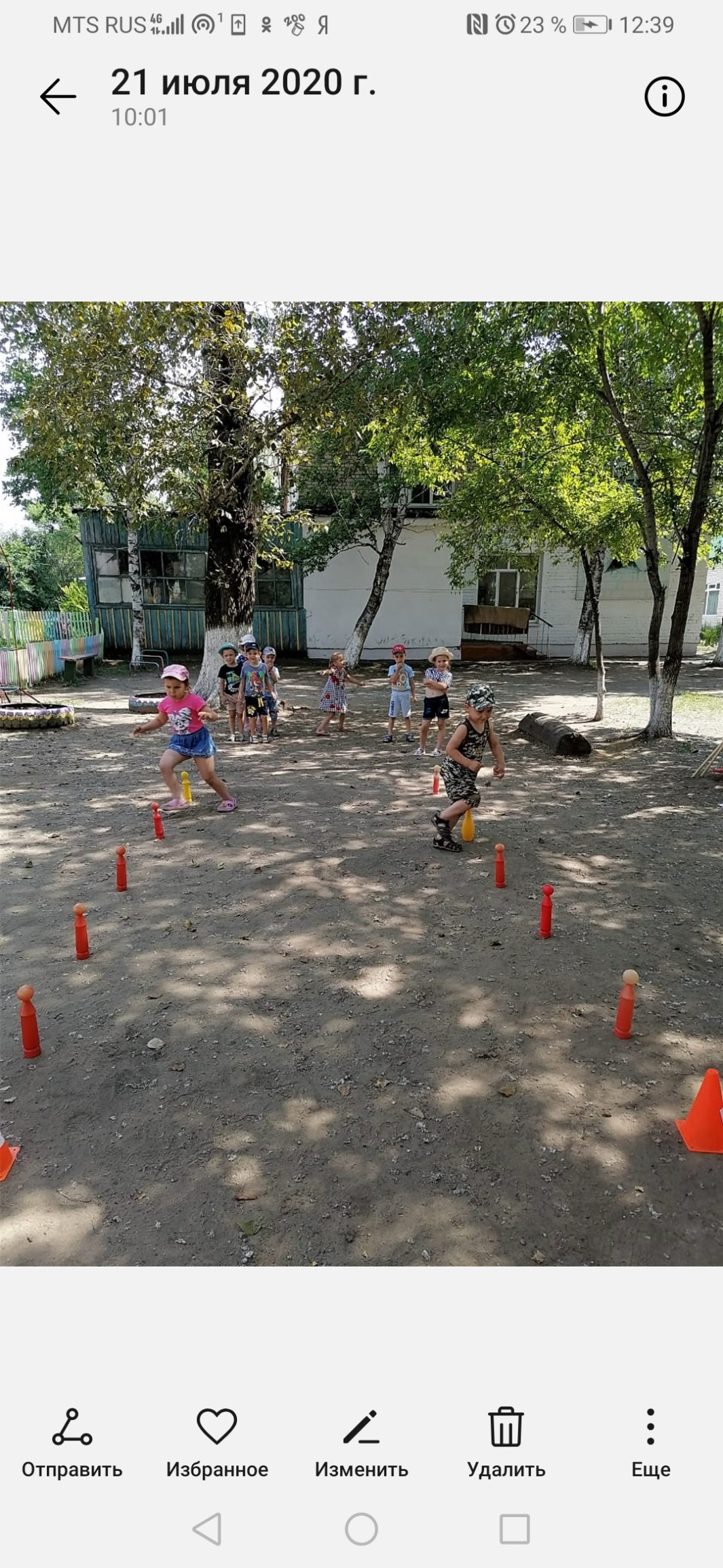 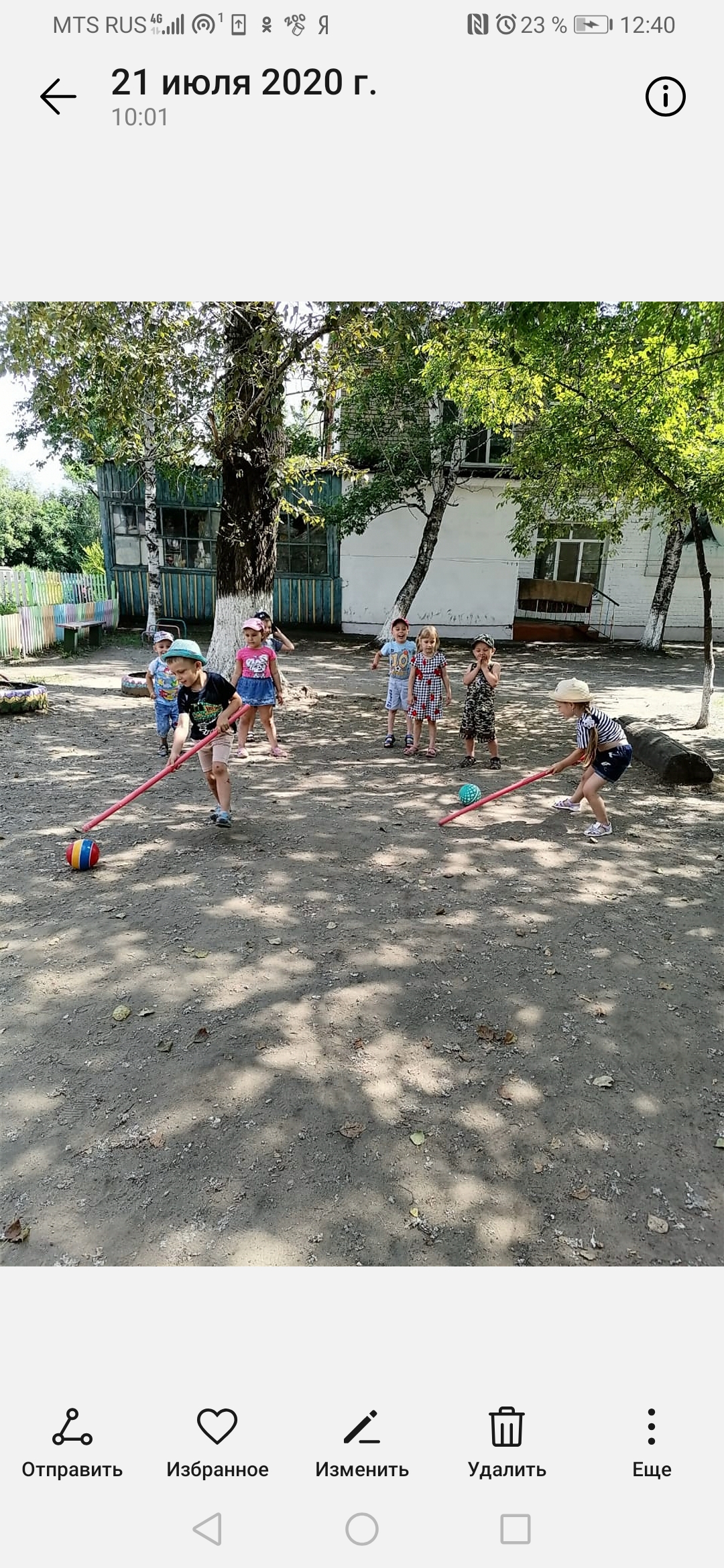 